Interview with a Foreigner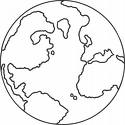 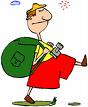 Hi, could we ask you a few questions? We are English students at the local school and we are doing a survey to practise our English. It will only take five to ten minutes. If you don’t mind, we’ll also take some photos or record this conversation. Thanks a lot.